Oeps nestje Kaily... Alle rittens zijn gereserveerd!!!!!08 september 2012.... Vandaag is  Kaily bevallen om 12.45 uur en heeft ook 7 rittens.... Moeder en kindertjes maken het goed.... 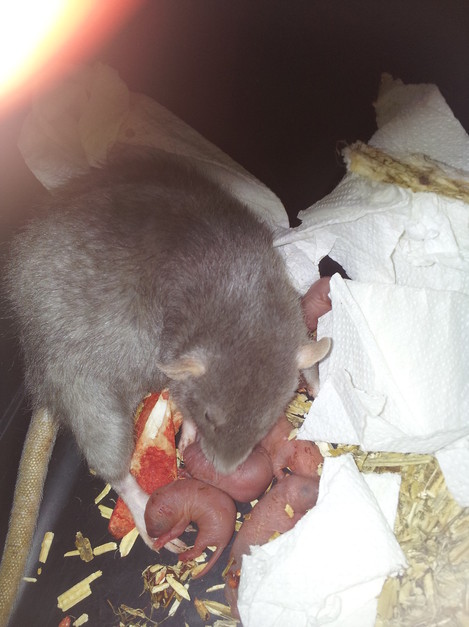 Kaily en haar 7 rittens...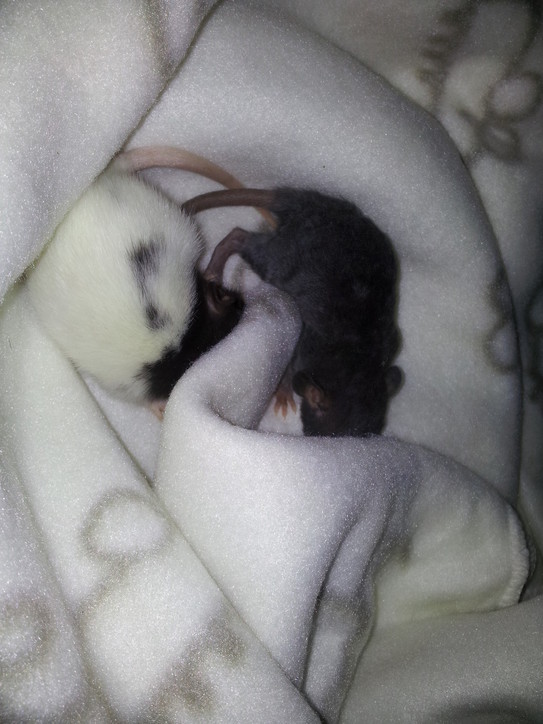 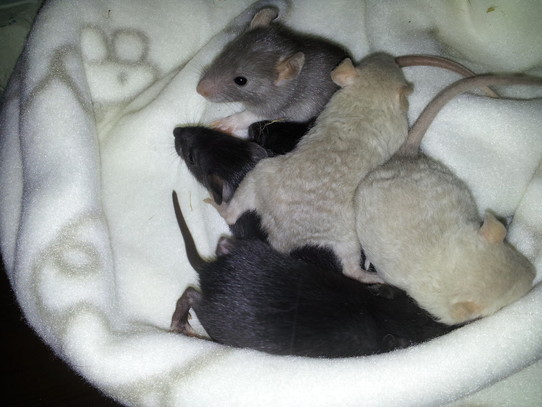 